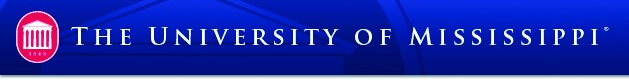  ID Center Post Office Box 1848 University, MS 38677-1848 (662) 915-7423 omexpres@olemiss.edu Dear Student,When preparing to participate in the Ole Miss Experience, one step, is obtaining your required Ole Miss ID Card. Once a student is admitted to the university, the first ID card is issued at no charge. Your ID will serve as access to your residence hall, allow access to the library both in person and via the web, Turner Recreation Center, and other campus facilities and events. The ID card also serves as a debit card for your Meal Plan, or declining balance accounts. The optional Ole Miss Express debit account allows purchases at the Ole Miss Bookstore, entry to athletic events, laundry machines, copy machines, computer labs, and select off campus locations. For a complete list of on and off campus vendors please visit olemissexpress.com.  Complete the attached form and return it with a clear photocopy of a valid government issued photo ID and a professional color photo (approximately 2.5" x 3.5").  Photo requirements include: front facing of head and shoulders, a solid back ground so that features are clearly distinguishable and the photo should be taken no more than 6 months before the application is submitted. NO full-body shots, group photos, hats, head coverings, or sunglasses. This is the fastest and newest way to obtain your ID Card. This way, you get to choose your picture for your ID, and avoid the wait! An application for admission to the University of Mississippi must be on file before we will create your ID. Upon completion, your ID will be sent to you by mail, if requested and an address is sent with the request. ID’s will be sent two weeks prior to your orientation day or can be held here at the ID center to be picked up the day of orientation.  The University of Mississippi is not responsible for lost or stolen IDs. Replacement ID requests may be made   in writing to the ID Center, and require a $30 non-refundable fee which may be paid using Ole Miss Express, cash, check, Visa, or MasterCard.  ID cards are made Monday through Friday, 8:15 a.m. – 4:45 p.m. Replacement IDs are NOT billed to the Bursar account. Once an ID has been replaced, all prior IDs are permanently disabled and may not be reinstated. Possession and/or use of a University of Mississippi ID card by someone other than the person identified on the card is a violation of university policy. All ID cards issued by the University of Mississippi ID Card Center remain the property of The University of Mississippi.If you have questions or need more information, please let us know.  Sincerely,The ID Center Staff Revision 2/21/2019APPLICATION FOR UM ID CARD INSTRUCTIONS Complete and sign this form.  Provide a clear photocopy of a valid government issued photo ID. (Examples include a driver’s license, a passport, a photo ID card issued by your state of residence, or a United States Military ID). Attach a professional color photo.  (Approximately 2.5" x 3.5"). Please complete the information below.  Type or print your responses. _______________________  	    ______________________  	________________________ Last Name  	 	 	First Name (no nicknames)  	Middle Name  	 _______________________           _____________________ 	 	 UM Student Number                       Orientation Date By signing below, I certify and affirm that I am a current student at the University of Mississippi, that all information presented in this application is true and correct, that any documents I have presented to the ID Center are genuine, and that my appearance, for purpose of my UM ID photograph, is a true and accurate representation of how I generally appear in public. I make this certification and affirmation under penalty of perjury and understand that knowingly making a false statement on this application is a felony.  Miss. Code Ann § 23-15-17.  ______________________________________________    	______ /________ /_______  Signature 	Date (DD/MM/YYYY)            Hand-deliver to:         ID Center  	 	          Paul B. Johnson Commons Building 	                                               218 Dormitory Row West             Mail to: 	                      P.O. Box 1848, University, MS  38677-1848             	Email to:                     omexpres@olemiss.edu 	 Revision 2/18/2019 STATUS (Check One):        	Undergraduate      	Graduate      	  	  Law   	 	Pharmacy   	      Other - Specify:_______________  HOUSING (Check One):     Off Campus       Campus Walk    On Campus        Fraternity House                              Sorority House     Specify Dorm:______________   